รายงานการกำกับติดตามการดำเนินการป้องกันการทุจริตประจำปี 2565 รอบ  6  เดือนดังรูปหมายเลข 1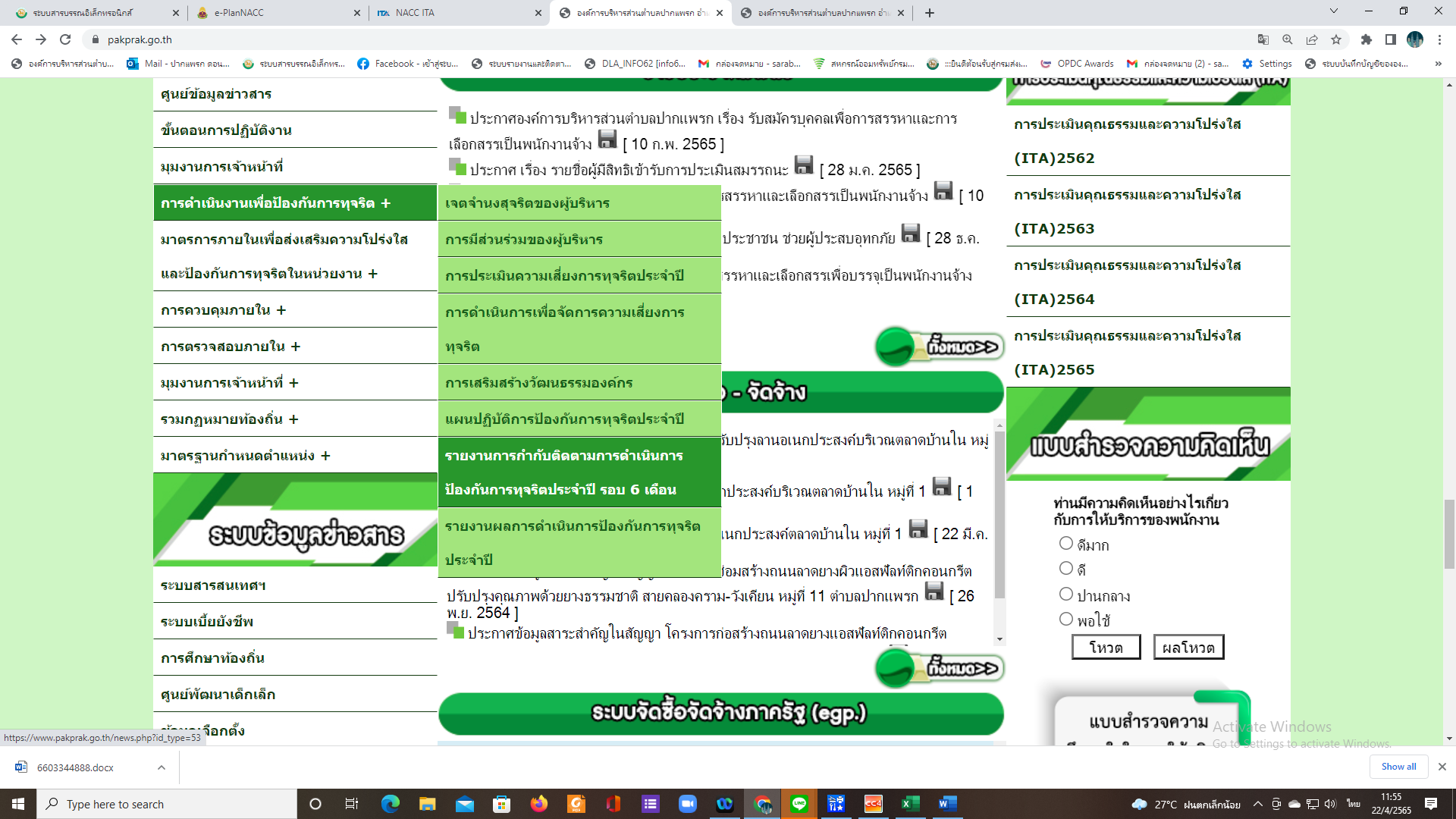 รายงานผลการนำแผนไปปฏิบัติ  ดังรูปหมายเลข 2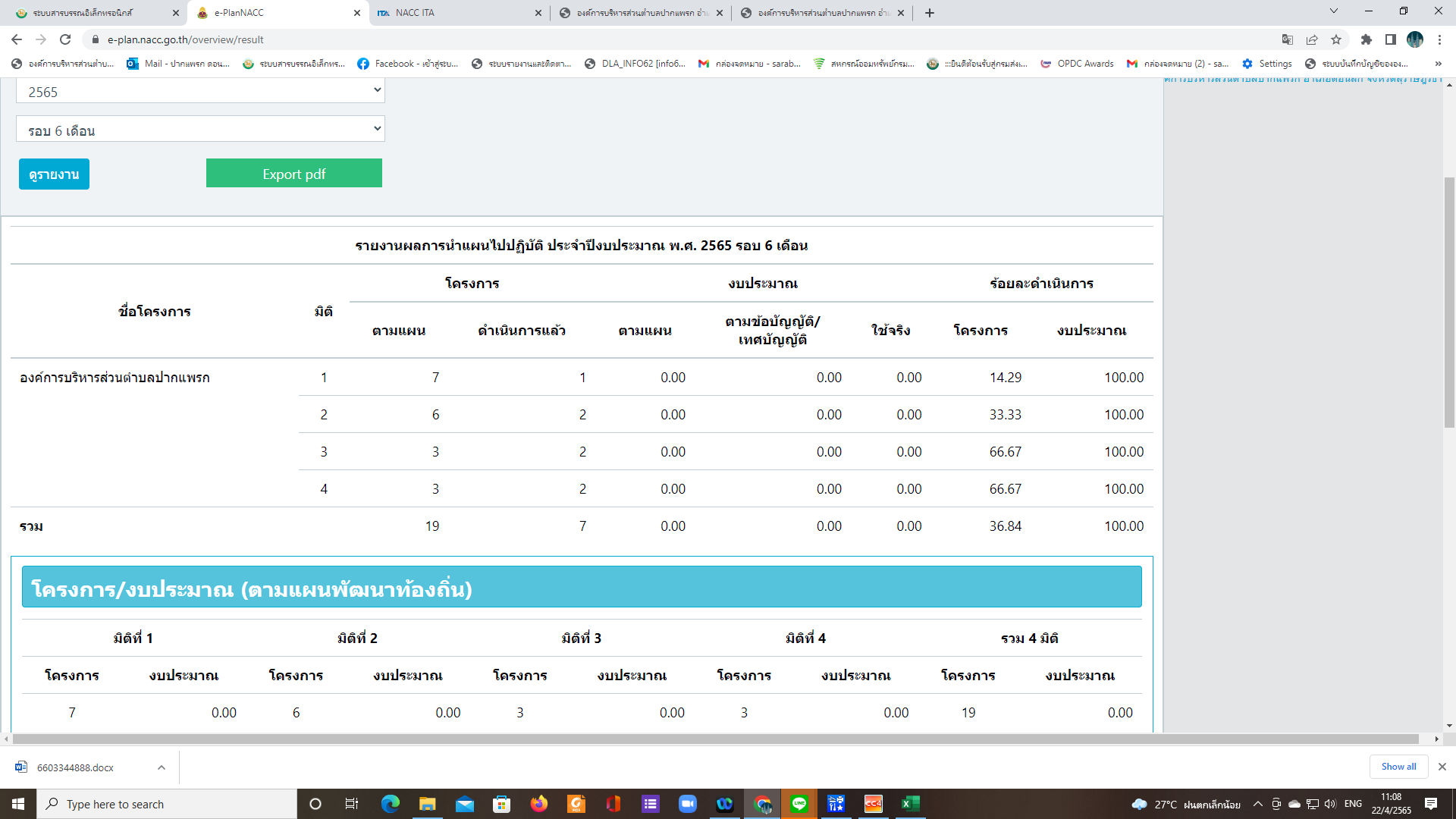 รายงานผลการดำเนินงานตามแผนปฏิบัติการป้องกันการทุจริต  พ.ศ. 2565ขององค์การบริหารส่วนตำบลปากแพรกดังรูปหมายเลข 3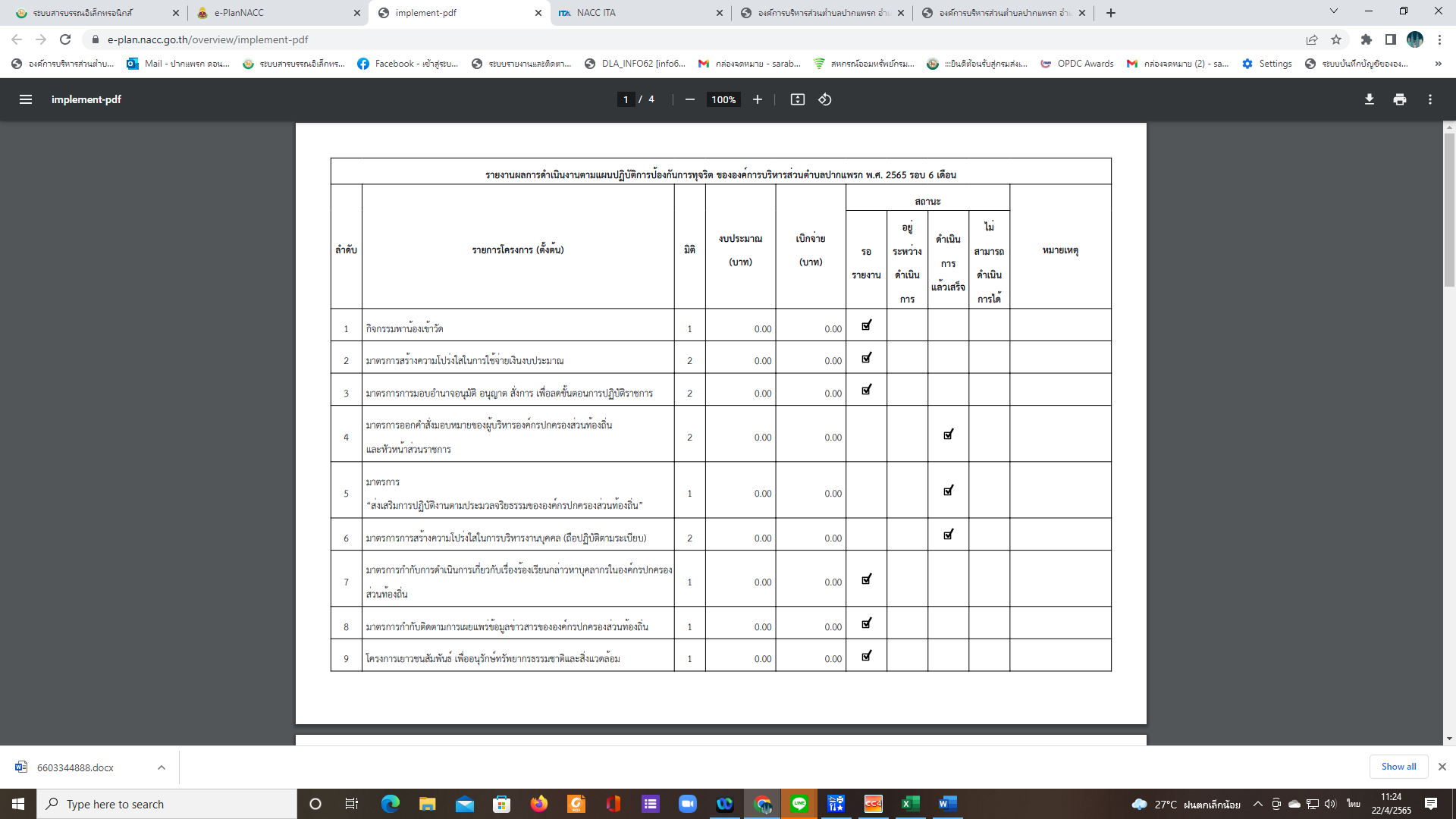 ต่อ หมายเลข 3 (รูปหมายเลข 4)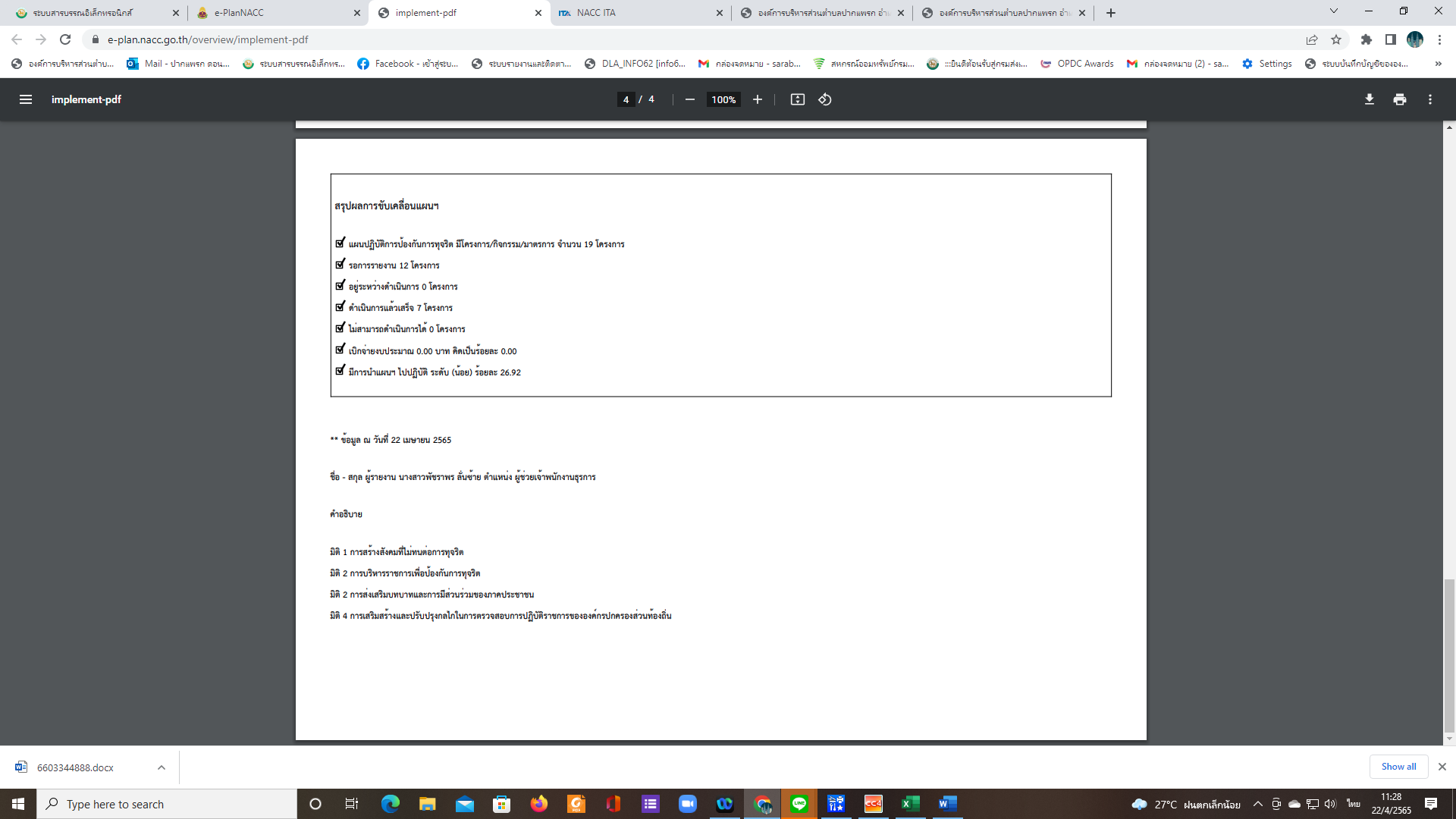 รายงานผลการนำแผนไปปฏิบัติ ประจำปีงบประมาณ พ.ศ. 2565ดังภาพหมายเลข  5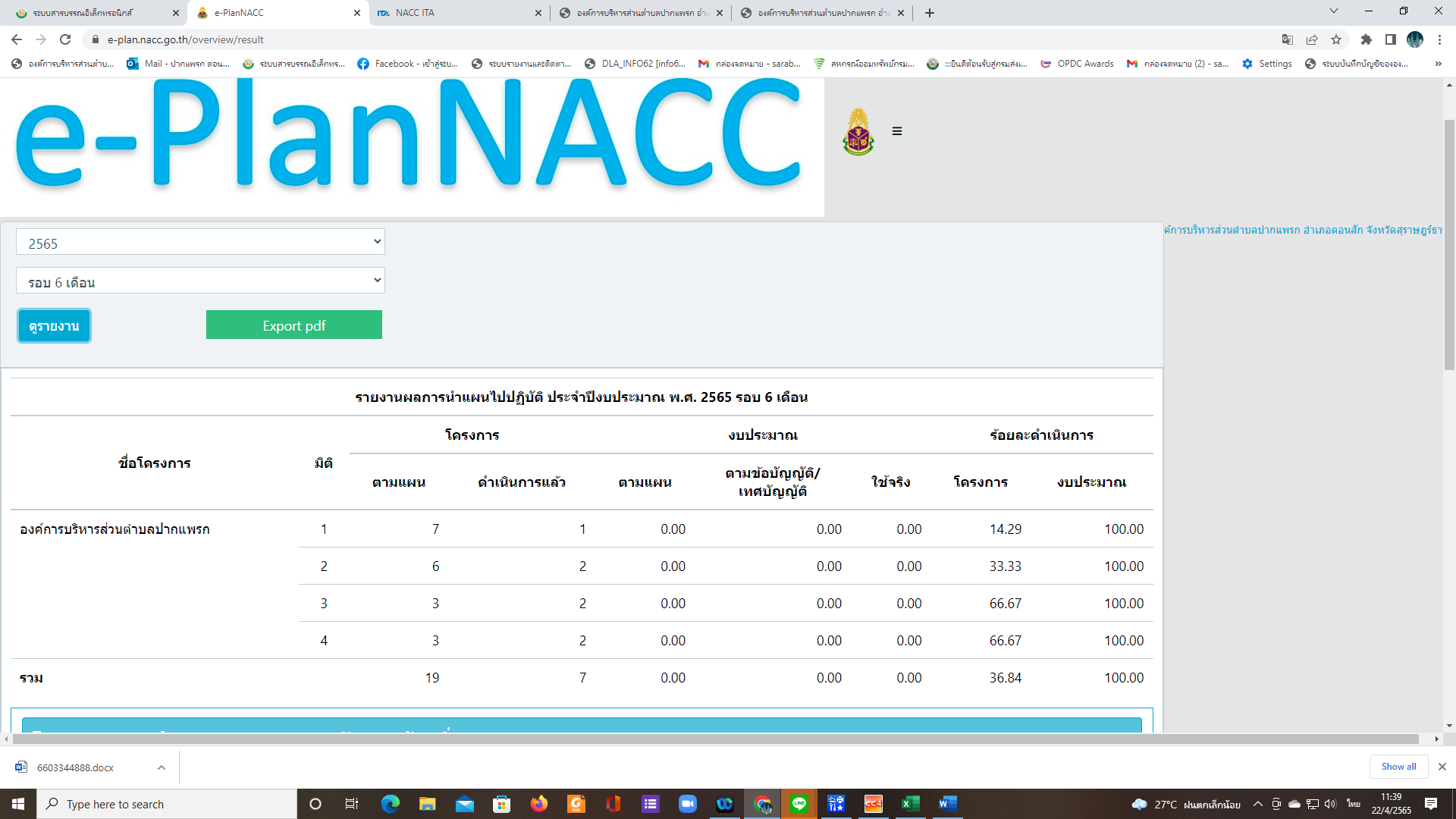 ระบบรายงานและติดตามประเมินผลงานการดำเนินงานตามแผนปฏิบัติการป้องกันการทุจริตขององค์กรปกครองส่วนท้องถิ่นดังภาพหมายเลข  6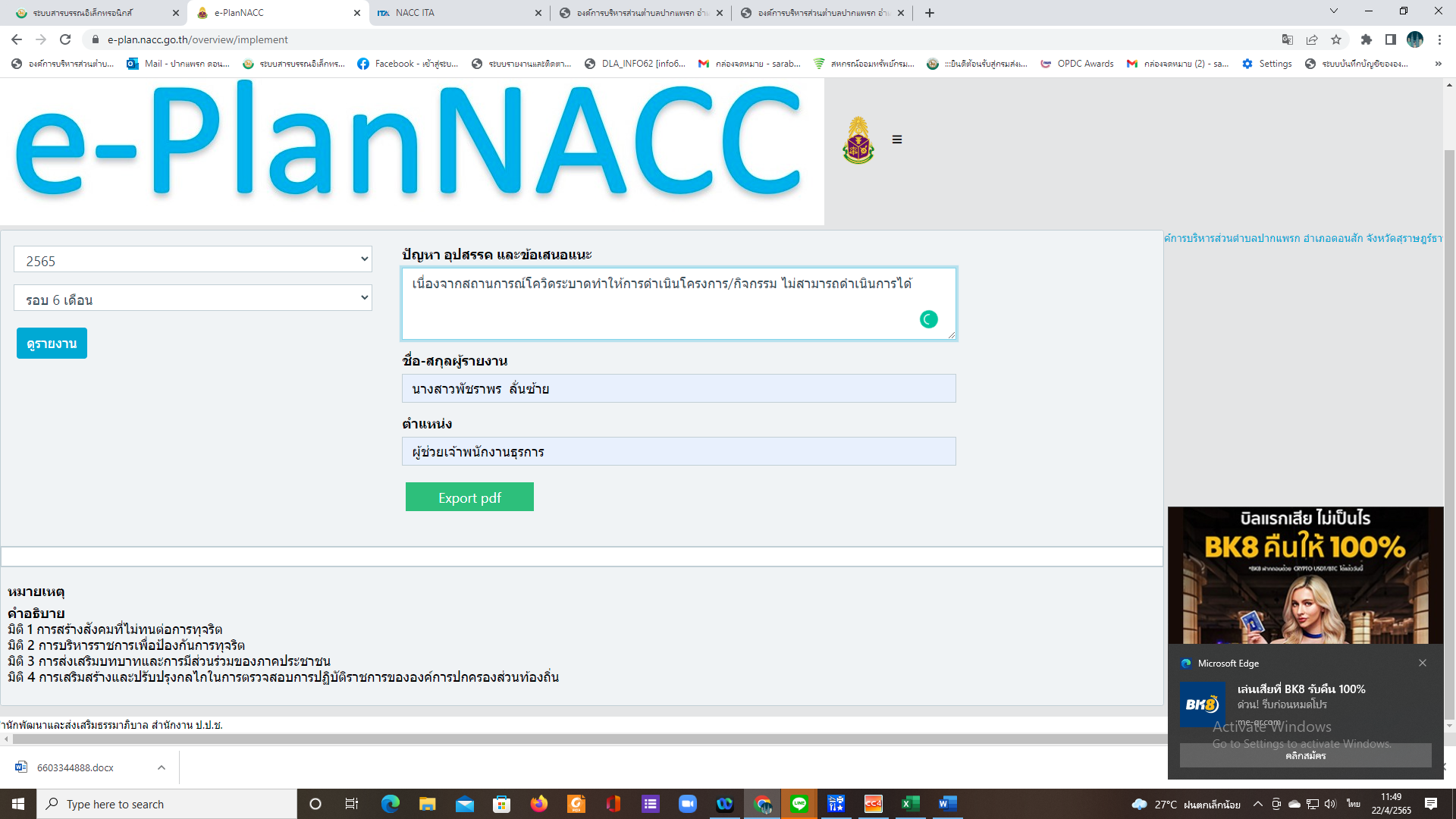 